PresseinformationPrisvindende design fra Hansgrohe GroupProdukter fra mærkerne AXOR og hansgrohe vinder Red Dot AwardHasselager, april 2018. Dobbelt op på designpriser til Hansgrohe Group: hansgrohe Raindance E Showerpipe brusersystemerne og AXOR ShowerPipe 800 har vundet den prestigefyldte designpris Red Dot Award og er nu på den lange liste af prisvindende produkter fra virksomheden. I kategorien „Badarmaturer & brusere“ imponerede armatur- og bruserspecialisten fra Schwarzwald endnu en gang med sit fremragende design. „Vi er meget stolte af, at vores produkter igen tildeles en Red Dot Award. Det bekræfter os i vores filosofi om at samarbejde med dygtige designere og fokusere på høj kvalitet, ekstraordinært produktdesign og frem for alt værdi for kunden,” siger Thomas Leth, direktør for Hansgrohe i Norden. hansgrohe Raindance E ShowerpipeBrusersystemet hansgrohe Raindance E Showerpipe forbinder en imponerende hovedbruser med en flad bruserstang, en håndbruser med tre stråletyper og et termostatarmatur i et kompletsystem med klare linjer. Den kvadratiske hovedbruser byder med sin Air-teknologi på store, bløde dråber. I midten af stråleskiven sidder dyserne tæt for en intensiv stråle, der er særligt god til at skylle shampoo ud af håret. Både bruserstang og termostatarmatur har elegante overflader af sikkerhedsglas. Uanset om man vælger termostatarmaturet i 350 eller 600 mm bredde, er der god hyldeplads på toppen til sæbe- og shampooflasker.AXOR ShowerPipe 800AXOR ShowerPipe 800 er et ekstravagant system i puristisk design. En nyfortolkning af brusersystemet med et termostatarmatur, hvor to Select-knapper sørger for præcis betjening af hoved- og håndbruser. Det fineste spejlglas danner en stor hylde. Herudover byder AXOR ShowerPipe 800 på en ny, revolutionerende stråletype: Den bløde PowderRain hyller kroppen ind som en silkeagtig bruseregn og runder den luksuriøse bruseoplevelse af. AXOR lader dig vælge mellem 15 overflader, så du kan udforme bruseren i den stil og farve, der passer til dig. Red Dot AwardRed Dot Award er siden 1955 blevet overrakt en gang om året til de bedste produkter. I 2018 indstillede designere og producenter fra 59 lande over 6.300 produkter til designprisen – og kun 1.684 af dem har vundet en Red Dot Award. Den ca. 40 personer store jury arbejder med strenge udvælgelseskriterier til bl.a. innovationsgrad, funktionalitet, kvalitet, ergonomi og levetid. Om Hansgrohe GroupHansgrohe Group med hovedsæde i Schiltach/Baden-Württemberg, Sydtyskland, er med sine mærker AXOR og hansgrohe en førende virksomhed på kvalitet, innovation og design i bad- og køkkenbranchen. Med sine armaturer, brusere og brusesystemer giver Hansgrohe Group vandet form og funktion. Virksomhedens 117-årige historie præges af opfindelser, såsom den første håndbruser med forskellige stråletyper, det første køkkenarmatur med udtrækstud og endda den første justérbare bruserstang. Med over 16.000 aktive beskyttede rettigheder står Hansgrohe Group for kvalitetsprodukter med lang levetid. 34 datterselskaber, 21 salgskontorer og kunder i over 140 lande gør virksomheden til en pålidelig partner over hele verden. Hansgrohe Group, dens mærker og dens produkter er præmieret med talrige udmærkelser, herunder over 500 designpriser siden 1974. Den bæredygtige produktion af vand- og energibesparende produkter er central for virksomhedens aktiviteter, og produkterne anvendes i projekter verden over – f.eks. luksuskrydstogtskibet Queen Mary 2, verdens højeste bygning Burj Khalifa og kronprinsparrets gemakker på Amalienborg. Den høje kvalitetsstandard sikres med produktion på Hansgrohe Groups fem egne fabrikker i Tyskland, Frankrig, USA og Kina. I 2017 omsatte Hansgrohe Group for 1,077 mia. euro (8,02 mia. kr.), og virksomheden beskæftiger over 5.000 medarbejdere på verdensplan, heraf ca. 60 procent i Tyskland.Billeder af alle præmierede produkter: www.mynewsdesk.com/dk/hansgrohe Copyright: Vi skal gøre opmærksom på, at vi har begrænset brugsret til disse billeder. Alle yderligere rettigheder tilhører den respektive fotograf. Billeder, som Hansgrohe SE har copyright på, må kun anvendes honorarfrit, hvis de entydigt og udtrykkeligt tjener præsentation eller markedsføring af ydelser, produkter eller projekter tilhørende virksomheden Hansgrohe SE og/eller et af virksomhedens mærker (hansgrohe, AXOR). Alle andre billeder må kun benyttes i direkte sammenhæng med den pressemeddelelse, de hører til. Ønskes billederne brugt i anden sammenhæng, kræves den respektive rettighedsindehavers godkendelse og godtgørelse efter aftale med denne.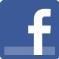 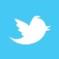 Læs mere om Hansgrohe SE og mærkerne AXOR og hansgrohe på:www.facebook.com/axor.design www.facebook.com/hansgrohe 
www.twitter.com/hansgrohe_pr 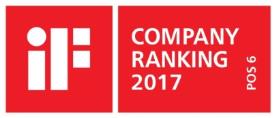 Sanitetsbranchens designlederI den aktuelle Ranking fra det Internationale Forum Design (iF) af de bedste virksomheder i verden når det handler om design, ligger Hansgrohe SE på en 6. plads ud af ca. 2.000 virksomheder. Med 1.040 point overhaler armatur- og bruserspecialisten fra Schiltach endda virksomheder som Audi, BMW og Apple og topper endnu en gang design-hitlisten for sanitetsbranchen.www.hansgrohe.dk/designYderligere information:Hansgrohe A/SMarketingafdelingen, Merete Lykke JensenTlf. 86 28 74 00marketing@hansgrohe.dkwww.hansgrohe.dk